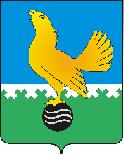 МУНИЦИПАЛЬНОЕ ОБРАЗОВАНИЕгородской округ Пыть-ЯхХанты-Мансийского автономного округа-ЮгрыАДМИНИСТРАЦИЯ ГОРОДАП О С Т А Н О В Л Е Н И ЕО внесении изменений в постановление администрации города от 06.08.2021 № 371-па«Об утверждении положенияо предоставлении субсидий на возмещение недополученных доходов организациям, предоставляющим населению услуги бань по тарифам,не обеспечивающим возмещение издержек»В соответствии с постановлением Правительства Российской Федерации от 18.09.2020 № 1492 «Об общих требованиях к нормативным правовым актам, муниципальным правовым актам, регулирующим предоставление субсидий, в том числе грантов в форме субсидий, юридическим лицам, индивидуальным предпринимателям, а также физическим лицам – производителям товаров, работ, услуг, и о признании утратившими силу некоторых актов Правительства Российской Федерации и отдельных положений некоторых актов Правительства Российской Федерации», постановлением администрации города от 07.12.2021 № 555-па «Об утверждении муниципальной программы «Социальное и демографическое развитие города Пыть-Яха», внести в постановление администрации  города от 06.08.2021 № 371-па «Об утверждении положения о предоставлении субсидий  на возмещение недополученных  доходов организациям, предоставляющим  населению услуги бань по тарифам, не обеспечивающим возмещение издержек» следующие изменения:В приложении к постановлению администрации города:Пункт 2.13 изложить в следующей редакции: «2.13. В договор о предоставлении субсидий, включается согласие получателя субсидии (за исключением государственных (муниципальных) унитарных предприятий, хозяйственных товариществ и обществ с участием публично-правовых образований в их уставных (складочных) капиталах, а также коммерческих организаций с участием таких товариществ и обществ в их уставных (складочных) капиталах) на осуществление проверки главным распорядителем как получателем бюджетных средств соблюдения порядка и условий предоставления субсидии, а также проверки органами государственного (муниципального) финансового контроля соблюдения получателем субсидии порядка и условий предоставления субсидии в соответствии со статьями 268.1 и 269.2 Бюджетного кодекса Российской Федерации, и на включение таких положений в договор».Пункт 3.1. изложить в следующей редакции: «3.1. Порядок, сроки и формы отчетности о достижении значений предоставления субсидии, об осуществлении расходов, источником финансового обеспечения которых является субсидия, но не реже одного раза в квартал, устанавливаются в договоре на предоставление субсидии». Пункт 4.1 изложить в следующей редакции:«4.1. Уполномоченный орган и орган муниципального финансового контроля осуществляют проверку соблюдения получателем субсидии порядка и условий предоставления субсидий, в соответствии с утвержденным порядком».Пункт 4.5 изложить в следующей редакции: «4.5. Уполномоченный орган в пятидневный срок со дня выявления фактов неисполнения или ненадлежащего исполнения обязательств по договору о предоставлении субсидии; нецелевого использования субсидии, в том числе выявленного по результатам контроля (мониторинга); нарушения условий, установленных при предоставлении средств субсидии, направляет получателю субсидий письменное уведомление о прекращении выплаты субсидии и необходимости возврата выплаченных в счет субсидии сумм (далее - уведомление).1.5. Действие абзаца 2 пункта 2.10 приостановить до 1 января 2023 года.2. Отделу по внутренней политике, связям с общественными организациями и СМИ управления по внутренней политике (О.В. Кулиш) опубликовать постановление в печатном средстве массовой информации «Официальный вестник» и дополнительно направить для размещения в сетевом издании в информационно-телекоммуникационной сети «Интернет» - pyt-yahinform.ru.».3. Отделу по обеспечению информационной безопасности                              (А.А. Мерзляков) разместить постановление на официальном сайте администрации города в сети Интернет.4. Настоящее постановление вступает в силу после его официального опубликования.         5. Контроль за выполнением постановления возложить на заместителя главы города (направление деятельности - жилищно-коммунальные вопросы).Глава города Пыть-Яха                                                            А. Н. Морозов